แบบเสนอหลักสูตรปรับปรุงมหาวิทยาลัยเทคโนโลยีราชมงคลศรีวิชัย1.	สาระสำคัญของหลักสูตร	1.1	ชื่อหลักสูตร		หลักสูตร..................................................... สาขาวิชา.............................................................................		Bachelor/Master/Doctor of……………………………………. Program in…………………………………………	1.2 หน่วยงานที่รับผิดชอบ		สาขา.................................................................... คณะ..........................................................................	1.3 ประเภทของหลักสูตร		……………………………………………………………	1.4	ความสำคัญของหลักสูตร	1.4.1	การตอบสนองนโยบายและยุทธศาสตร์และการพัฒนากำลังคนของประเทศ		......................................................................................................................................................
.......................................................................................................................................................................................................................................................................................................................................................................................................................................................................................................................................... ..............................................................................................................................................................................	1.4.2	การตอบสนองปรัชญาการศึกษา วิสัยทัศน์ พันธกิจและแผนพัฒนายุทธศาสตร์มหาวิทยาลัยเทคโนโลยีราชมงคลศรีวิชัย		......................................................................................................................................................
.......................................................................................................................................................................................................................................................................................................................................................................................................................................................................................................................................... ..............................................................................................................................................................................	1.4.3	การตอบสนองเป้าหมายการพัฒนาที่ยั่งยืน (Sustainable Development Goals: SDGs)		......................................................................................................................................................
.......................................................................................................................................................................................................................................................................................................................................................................................................................................................................................................................................... ..............................................................................................................................................................................	1.4.4	การตอบสนองความต้องการของผู้มีส่วนได้เสีย		      ......................................................................................................................................................
.......................................................................................................................................................................................................................................................................................................................................................................................................................................................................................................................................... ..............................................................................................................................................................................	1.5	วัตถุประสงค์ของหลักสูตร 		1.5.1	……………………………………….		1.5.2	……………………………………….		1.5.3	……………………………………….		1.5.4	……………………………………….		1.5.n	……………………………………….	1.6	การเปิดสอนหลักสูตรนี้หรือใกล้เคียง		1.6.1 การเปิดหลักสูตรนี้หรือหลักสูตรใกล้เคียงมหาวิทยาลัยเทคโนโลยีราชมงคลศรีวิชัย			......................................................................................................................................................
..........................................................................................................................................................................................................................................................................................................................................................................................................................................................................................................................................		1.6.2 การเปิดหลักสูตรนี้หรือหลักสูตรใกล้เคียงในมหาวิทยาลัยอื่น (14 จังหวัดภาคใต้)			......................................................................................................................................................
.......................................................................................................................................................................................................................................................................................................................................................................................................................................................................................................................................... 	1.7	ผลการดำเนินงานหลักสูตรที่ผ่านมา		1.7.1 สถิติผู้สมัครในแต่ละปี อัตราการคงอยู่ของนักศึกษาในแต่ละชั้นปี และจำนวนบัณฑิตที่จบ			ตารางสถิติจำนวนผู้สมัครแรกเข้า จำนวนแผนรับ และจำนวนรับจริง 5 ปีย้อนหลัง		1.7.2 สถิติอัตรานักศึกษาคงอยู่ในแต่ละชั้นปี 5 ปีย้อนหลัง	1.8	ผู้เข้าศึกษา/แผนรับนักศึกษา		คุณสมบัติของผู้เข้าศึกษา		1.8.1	เป็นผู้สำเร็จการศึกษาระดับ......................		1.8.2	ผู้เข้าศึกษาต้องมีคุณสมบัติ........................		1.8.3	การคัดเลือกผู้เข้าศึกษา			- โดยวิธีการรับตรงในระบบโควตา			- โดยวิธีการสอบคัดเลือกของมหาวิทยาลัย			- โดยวิธีการสอบคัดเลือกผ่านสำนักงานปลัดกระทรวงการอุดมศึกษา วิทยาศาสตร์ วิจัยและนวัตกรรม		1.8.4	แผนการรับนักศึกษาและผู้สำเร็จการศึกษาหลักสูตร ในระยะเวลา.........ปี (หลักสูตร.....ปี)			สำหรับแผนรับนักศึกษา 4 ปี		สำหรับแผนรับนักศึกษาเทียบโอน (ถ้ามี)	1.9	งบประมาณตามแผน		ใช้งบประมาณคณะ/วิทยาลัย................................  มหาวิทยาลัยเทคโนโลยีราชมงคลศรีวิชัย โดยค่าใช้จ่ายในการผลิตบัณฑิตต่อคนต่อปี (หน่วย : บาท) โดยมีรายละเอียดดังนี้ค่าใช้จ่ายนักศึกษา  XX,XXX บาท/คน/ปีค่าใช้จ่ายนักศึกษาตลอดหลักสูตร  XXX,XXX บาทหมายเหตุ ค่าใช้จ่าย คือ ค่าธรรมเนียมการศึกษาแบบเหมาจ่าย		1.9.3 ด้านการลงทุน		-	รายรับต่อคนตลอดหลักสูตร 	จำนวน	...........................	บาท		-	ค่าใช้จ่ายต่อคนตลอดหลักสูตร 	จำนวน	........................... 	บาท		-	จำนวนนักศึกษาน้อยที่สุดที่คุ้มทุน 	จำนวน	...........................	คน		-	จำนวนนักศึกษาที่คาดว่าจะรับ 	จำนวน	...........................	คน	1.10	ความพร้อมของหลักสูตร		1.10.1	ความพร้อมในการจัดการเรียนการสอน 				1)	ด้านกายภาพ		2)	ห้องเรียน		3)	ห้องปฏิบัติการ		4)	เครื่องมือและอุปกรณ์การเรียนการสอน สิ่งอำนวยความสะดวก และระบบความปลอดภัย		5)	เทคโนโลยีสารสนเทศ (รวมซอฟต์แวร์ต่าง ๆ)			(ระบุเชิงปริมาณ แสดงถึงศักยภาพและความพร้อม)			6) ห้องสมุดดิจิทัลและพื้นที่ส่งเสริมการเรียนรู้			(ระบุเชิงปริมาณ แสดงถึงศักยภาพและความพร้อม)		1.10.2	ด้านวิชาการ ตารางที่ 1 อาจารย์ผู้รับผิดชอบหลักสูตร ตารางที่ 2 อาจารย์ประจำหลักสูตรตารางที่ 3 อาจารย์ผู้สอนตารางที่ 4 อาจารย์พิเศษประวัติ ผลงานทางวิชาการ ประสบการณ์สอนของอาจารย์ผู้รับผิดชอบหลักสูตร และอาจารย์ประจำหลักสูตร1.	นาย/นาง/นางสาว...............(ชื่อ).................  ..................(สกุล)..................  ประวัติการศึกษาตำแหน่งทางวิชาการ ศาสตราจารย์ผลงานทางวิชาการ		ผลงานตีพิมพ์ในวารสารต่างประเทศ หรือวารสารในประเทศผลงานวิชาการประเภท Proceedings ในที่ประชุมวิชาการที่มี Peer review ที่มาจากการประชุมโดยสมาคมวิชาการหรือวิชาชีพ ซึ่งมีการจัดต่อเนื่อง 5 ปี 		ผลงานทางวิชาการในลักษณะอื่น ๆ ประสบการณ์สอน	- ........ระบุชื่อวิชา.......	- ……..ระบุชื่อวิชา.......หนังสือรับรองประสบการณ์ทำงาน (ถ้ามี ให้แนบหนังสือรับรองท้ายประวัติแต่ละท่าน)1.11	ปัญหาและอุปสรรคในการบริหารหลักสูตร		(ผลการวิเคราะห์ผลการดำเนินงานของหลักสูตรจากรายงานผลการประเมินคุณภาพการศึกษาภายในระดับหลักสูตร และข้อมูลป้อนกลับจากผู้มีส่วนได้เสีย)		……………………………………………………………………………………….……………………………………………..…………………
…………………………………………………………………………………………………………………………………………………………………..
…………………………………………………………………………………………………………………………………………………………………..
…………………………………………………………………………………………………………………………………………………………………..
…………………………………………………………………………………………………………………………………………………………………..
…………………………………………………………………………………………………………………………………………………………………..…………………………………………………………………………………………………………………………………………………………………..
…………………………………………………………………………………………………………………………………………………………………..…………………………………………………………………………………………………………………………………………………………………..
…………………………………………………………………………………………………………………………………………………………………..1.12	แนวทางการจัดการเรียนการสอนในการส่งเสริมผู้เรียนให้มีทักษะตรงตามความต้องการของภาคธุรกิจ/ภาคอุตสาหกรรม (แนวทางการการเป็นผู้ประกอบการหรือการส่งเสริมการสร้างนวัตกรรมหรือการทำงานร่วมกัน)		...........................................................................................................................................................................
..............................................................................................................................................................................................................................................................................................................................................................................................................................................................................................................................................................................................................................................................................................................................................................................................................................................................................................................................................1.13 รูปแบบการจัดการเรียนการสอน			แบบเรียนวิชาเดียวต่อเนื่อง (Block Course)        	(ในแต่ละรายวิชาต้องมีจำนวนชั่วโมงรวมทั้งสิ้นไม่น้อยกว่าชั่วโมงเรียนในภาคเรียนปกติในระบบทวิภาค และต้องมีระยะเวลาและการประเมินผลการเรียนไม่น้อยกว่า 1 สัปดาห์ต่อ 1 หน่วยกิต)		 	แบบโมดูล (Modular System)		 	แบบหลักสูตรปกติ1.14 ความเชื่อมโยงกับสถานประกอบการ		 	ไม่มี		 	มี  		MOA ระบุ.............................................. (แนบเอกสารประกอบ) (ถ้ามี)			 			MOU ระบุ.............................................. (แนบเอกสารประกอบ) (ถ้ามี)ตารางที่ 1 การกำหนดและวิเคราะห์กลุ่มผู้มีส่วนได้เสีย (Stakeholders Analysis) หมายเหตุ หลักสูตรสามารถพิจารณากำหนดผู้มีส่วนได้เสียที่เกี่ยวข้องกับหลักสูตรเพิ่มเติมจากข้อมูลในตาราง เช่น อาจารย์ บุคคลกรสายสนับสนุน ผู้ปกครอง เป็นต้น นอกจากนี้ ทางหลักสูตรพึงพิจารณา สถานการณ์หรือการพัฒนาทางเศรษฐกิจหรือการพัฒนาทางสังคมและวัฒนธรรม ทักษะจากกรอบแนวคิดทักษะการเรียนรู้ในศตวรรษที่ 21 และ Top 10 Skills ของ World Economic Forum  ตารางที่ 2 การวิเคราะห์ความต้องการและ/หรือความคาดหวังของผู้มีส่วนได้เสีย (Stakeholders’ Need and/or Requirements) PLO1 …………………………………………………………………..PLO2 ………………………………………………………………....PLOn ………………………………………………………………….ตารางที่ 3 การประเมินความเสี่ยงของหลักสูตร… สาขาวิชา… (หลักสูตรปรับปรุง พ.ศ. ….) ต่อความคาดหวังของผู้มีส่วนได้เสีย	ตารางที่ 4 การประเมินความเสี่ยงของหลักสูตร… สาขาวิชา… (หลักสูตรปรับปรุง พ.ศ. ….) จากปัจจัยภายนอกตารางที่ 5 การประเมินความเสี่ยงของหลักสูตรจากปัจจัยภายใน 2.	ผลการวิเคราะห์หลักสูตรและผลการพิจารณา	หลักสูตร................. สาขาวิชา................ (ปรับปรุง พ.ศ. ....) ปรับปรุงจากหลักสูตร............. สาขาวิชา.............. (หลักสูตรใหม่/ปรับปรุง พ.ศ. ....) มีแผนดำเนินการใช้หลักสูตรในภาคการศึกษาที่ …. ปีการศึกษา …. 	คณะกรรมการประจำคณะ/วิทยาลัย  ให้ความเห็นชอบหลักสูตร ในคราวประชุมครั้งที่ ...../............. 	วันที่......................................	2.1 ข้อเสนอแนะของผู้ทรงคุณวุฒิ/สภาวิชาชีพ	2.2 ข้อเสนอแนะจากการพิจารณาของคณะกรรมการประจำคณะ/วิทยาลัยคำชี้แจง	ความเสี่ยง (Risk) คือ โอกาสที่จะเกิดความผิดพลาด ความเสียหาย การรั่วไหล ความสูญเปล่า หรือเหตุการณ์ที่ไม่พึงประสงค์ หรือการกระทำใด ๆ ที่อาจเกิดขึ้นภายใต้สถานการณ์ที่ไม่แน่นอน ซึ่งอาจเกิดขึ้นในอนาคตและมีผลกระทบหรือทำให้การดำเนินงานไม่ประสบความสำเร็จตามวัตถุประสงค์และเป้าหมายขององค์กร ทั้งในด้านยุทธศาสตร์ การปฏิบัติงาน การเงินและการบริหาร 	การบริหารความเสี่ยง คือ กระบวนการดำเนินงานขององค์กรที่เป็นระบบและต่อเนื่อง เพื่อช่วยให้องค์กรลดมูลเหตุของแต่ละโอกาสที่จะเกิดความเสียหาย ให้ระดับของความเสียหายและขนาดของความเสียหายที่จะเกิดขึ้นในอนาคต อยู่ในระดับที่องค์กรยอมรับได้ ประเมินได้ ควบคุมได้ และตรวจสอบได้อย่างมีระบบ โดยคำนึงถึงการบรรลุวัตถุประสงค์หรือเป้าหมายขององค์กรเป็นสำคัญ เกณฑ์ในการวิเคราะห์ความเสี่ยง พิจารณาเงื่อนไขในการกำหนดเกณฑ์การประเมินความเสี่ยง 2 มิติ คือ โอกาสที่จะเกิดความเสี่ยง (Likelihood: L) และผลกระทบของความเสี่ยง (Impact) เพื่อกำหนดระดับความเสี่ยง (Level of Risk) 	ปัจจัยความเสี่ยง หมายถึง ต้นเหตุ หรือสาเหตุที่มาของความเสี่ยง ที่จะทำให้ไม่บรรลุวัตถุประสงค์ที่กำหนดไว้ โดยต้องระบุได้ด้วยว่าเหตุการณ์นั้นจะเกิดที่ไหน เมื่อใดและจะเกิดขึ้นได้อย่างไรและทำไม ทั้งนี้สาเหตุของความเสี่ยงที่ระบุควรเป็นสาเหตุที่แท้จริง เพื่อจะได้วิเคราะห์และกำหนดมาตรการความเสี่ยง ในภายหลังได้อย่างถูกต้องปัจจัยความเสี่ยงพิจารณาได้จาก          1) ปัจจัยภายนอก เช่น เศรษฐกิจ สังคม การเมือง กฎหมาย ฯลฯ          2) ปัจจัยภายใน เช่น กฎระเบียบ ข้อบังคับภายในองค์กร ประสบการณ์ของเจ้าหน้าที่ ระบบการทำงาน ฯลฯ	การวิเคราะห์ความเสี่ยงเป็นข้อมูลในการตัดสินใจจัดการกับความเสี่ยง โดยการพิจารณาถึงโอกาสในการเกิด (Likelihood) และผลกระทบ (Impact) การวิเคราะห์สามารถเป็นได้ทั้งการวิเคราะห์เชิงคุณภาพ (Qualitative) กึ่งปริมาณ (Semi-Quantitative) เชิงปริมาณ (Quantitative) หรือผสมผสานกันไป	กระบวนการประเมินความเสี่ยงของหลักสูตร จะทำการวิเคราะห์โอกาสที่จะเกิดเหตุการณ์ความเสี่ย (Likelihood) และผลกระทบ (Impact) อันเนื่องมาจากความเสี่ยง ปัจจัยความเสี่ยง(Risk Factor)ตารางที่ 1 เกณฑ์การประเมินโอกาสที่จะเกิดเหตุการณ์ความเสี่ย (Likelihood) และระดับความรุ่นแรงของ	ผลกระทบ (Impact) ที่อาจเกิดขึ่นตารางที่ 2 ค่าคะแนนความเสี่ยงและเกณฑ์ระดับความเสี่ยงและแนวทางการดำเนินการตามระดับความเสี่ยง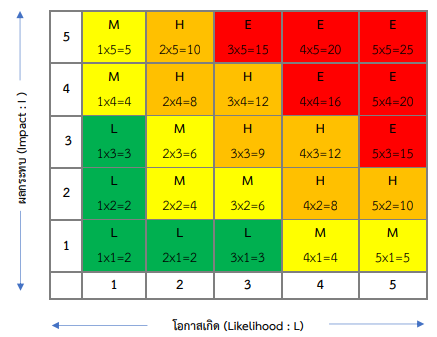 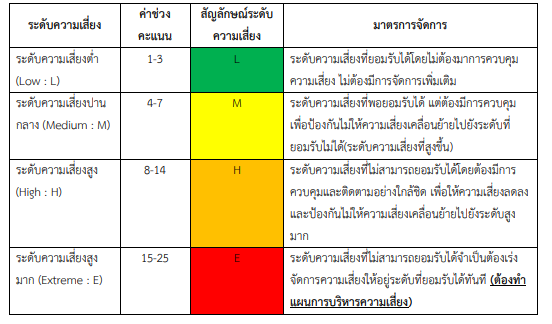 อ้างอิง - คู่มือการบริหารความเสี่ยงมหาวิทยาลัยโนโลยีราชมงคลศรีวิชัย งานประกันคุณภาพ สำนักงานอธิการบดี มหาวิทยาลัยโนโลยี
	ราชมงคลศรีวิชัย- คู่มือแนวทางการบริหารจัดการความเสี่ยงมหาวิทยาลัยสงขลานครินทร์ เรื่อง หลักการบริหารจัดการความเสี่ยงระดับองค์กร
-	ศูนย์บริหารจัดการคุณภาพองค์กร มหาวิทยาลัยสงขลานครินทร์- การจัดการความเสี่ยง (RM) มหาวิทยาลัยศรีนครินทรินทร์วิโรจน์ สืบค้นจาก 	https://science.swu.ac.th/Default.aspx?tabid=12468&language=th-THข้อมูลจำนวนผู้สมัคร/นักศึกษา ปีการศึกษาจำนวนผู้สมัคร/นักศึกษา ปีการศึกษาจำนวนผู้สมัคร/นักศึกษา ปีการศึกษาจำนวนผู้สมัคร/นักศึกษา ปีการศึกษาจำนวนผู้สมัคร/นักศึกษา ปีการศึกษาข้อมูล25xx25xx25xx25xx25xxผู้สมัครแรกเข้าแผนรับรับจริงนักศึกษาลงทะเบียนปีการศึกษาปีการศึกษาปีการศึกษาปีการศึกษาปีการศึกษานักศึกษาลงทะเบียน25xx25xx25xx25xx25xxชั้นปีที่ 13240352030ชั้นปีที่ 230403220ชั้นปีที่ 3304032ชั้นปีที่ 42940ชั้นปีที่ ...รวม327010591122ลาออก/สิ้นสุดสภาพฯ ระหว่างศึกษา2040สำเร็จการศึกษา2940นักศึกษาชั้นปีที่ปีการศึกษาปีการศึกษาปีการศึกษาปีการศึกษาปีการศึกษานักศึกษาชั้นปีที่25xx25xx25xx25xx25xx1234รวมคาดว่าจะสำเร็จการศึกษานักศึกษาชั้นปีที่ปีการศึกษาปีการศึกษาปีการศึกษาปีการศึกษาปีการศึกษานักศึกษาชั้นปีที่25xx25xx25xx25xx25xx34รวมคาดว่าจะสำเร็จการศึกษา1.9.1 งบประมาณรายรับ (หน่วย : บาท)1.9.1 งบประมาณรายรับ (หน่วย : บาท)1.9.1 งบประมาณรายรับ (หน่วย : บาท)1.9.1 งบประมาณรายรับ (หน่วย : บาท)1.9.1 งบประมาณรายรับ (หน่วย : บาท)1.9.1 งบประมาณรายรับ (หน่วย : บาท)ประเภทรายรับปีงบประมาณปีงบประมาณปีงบประมาณปีงบประมาณปีงบประมาณประเภทรายรับ25xx25xx25xx25xx25xx1. รายรับเงินรายได้   1.1 ค่าธรรมเนียมการศึกษา	แบบเหมาจ่ายจำนวนนักศึกษา (คน)รายรับเฉลี่ยต่อนักศึกษา 1 คน1.9.2 งบประมาณรายจ่าย (หน่วย : บาท)1.9.2 งบประมาณรายจ่าย (หน่วย : บาท)1.9.2 งบประมาณรายจ่าย (หน่วย : บาท)1.9.2 งบประมาณรายจ่าย (หน่วย : บาท)1.9.2 งบประมาณรายจ่าย (หน่วย : บาท)1.9.2 งบประมาณรายจ่าย (หน่วย : บาท)1.9.2 งบประมาณรายจ่าย (หน่วย : บาท)หมวดรายจ่ายปีงบประมาณปีงบประมาณปีงบประมาณปีงบประมาณปีงบประมาณหมวดรายจ่าย25xx25xx25xx25xx25xx1. งบบุคลากร 	(ค่าจ้างลูกจ้างชั่วคราว)xxx,xxxxxx,xxxxxx,xxxxxx,xxxxxx,xxx2. งบดำเนินงาน 	(ตอบแทน/ใช้สอย/วัสดุ)xxx,xxxxxx,xxxxxx,xxxxxx,xxxxxx,xxx3. งบลงทุน 	(ค่าครุภัณฑ์ห้องปฏิบัติการ)xxx,xxxxxx,xxxxxx,xxxxxx,xxxxxx,xxx4. งบอุดหนุน 	(โครงการวิจัย/บริการวิชาการ/ทุนการศึกษา)xx,xxxxx,xxxxx,xxxxx,xxxxx,xxx5. งบรายจ่ายอื่น 	(โครงการพัฒนาการจัดการศึกษา/ทำนุบำรุงศิลปวัฒนธรรม)xx,xxxxx,xxxxx,xxxxx,xxxxx,xxxรวมx,xxx,xxxx,xxx,xxxx,xxx,xxxx,xxx,xxxx,xxx,xxxจำนวนนักศึกษา (คน)306090120120รายจ่ายเฉลี่ยต่อนักศึกษา 1 คนxx,xxxxx,xxxxx,xxxxx,xxxxx,xxxลำดับรายการจำนวนหน่วยนับลำดับรายการจำนวนหน่วยนับลำดับรายการจำนวนหน่วยนับลำดับรายการจำนวนหน่วยนับอาจารย์ผู้รับผิดชอบหลักสูตร จำนวน..............คน อาจารย์ประจำหลักสูตร       จำนวน..............คนอาจารย์ผู้สอนจำนวน..............คนอาจารย์พิเศษจำนวน..............คนลำดับชื่อ-นามสกุลคุณวุฒิสาขา/วิชาเอกสถาบันที่จบปีที่จบตำแหน่ง
ทางวิชาการลำดับชื่อ-นามสกุลคุณวุฒิสาขา/วิชาเอกสถาบันที่จบปีที่จบตำแหน่ง
ทางวิชาการ1นาย/นาง/นางสาว...........................1 1111 1111x xx xวศ.ด.....................................สถาบัน.........................................(ชื่อเดิม ณ ปีที่จบ)อาจารย์/ผู้ช่วยศาสตราจารย์/รองศาสตราจารย์/ศาสตราจารย์1นาย/นาง/นางสาว...........................1 1111 1111x xx xวศ.ม......................................สถาบัน.........................................(ชื่อเดิม ณ ปีที่จบ)อาจารย์/ผู้ช่วยศาสตราจารย์/รองศาสตราจารย์/ศาสตราจารย์1นาย/นาง/นางสาว...........................1 1111 1111x xx xวศ.บ......................................สถาบัน.........................................(ชื่อเดิม ณ ปีที่จบ)อาจารย์/ผู้ช่วยศาสตราจารย์/รองศาสตราจารย์/ศาสตราจารย์2นาย/นาง/นางสาว...........................2 2222 2222x xx x2นาย/นาง/นางสาว...........................2 2222 2222x xx x2นาย/นาง/นางสาว...........................2 2222 2222x xx x333444555ลำดับชื่อ-นามสกุลคุณวุฒิสาขา/วิชาเอกสถาบันที่จบปีที่จบตำแหน่ง
ทางวิชาการลำดับชื่อ-นามสกุลคุณวุฒิสาขา/วิชาเอกสถาบันที่จบปีที่จบตำแหน่ง
ทางวิชาการ1นาย/นาง/นางสาว...........................1 1111 1111x xx xวศ.ด.....................................สถาบัน.........................................(ชื่อเดิม ณ ปีที่จบ)อาจารย์/ผู้ช่วยศาสตราจารย์/รองศาสตราจารย์/ศาสตราจารย์1นาย/นาง/นางสาว...........................1 1111 1111x xx xวศ.ม......................................สถาบัน.........................................(ชื่อเดิม ณ ปีที่จบ)อาจารย์/ผู้ช่วยศาสตราจารย์/รองศาสตราจารย์/ศาสตราจารย์1นาย/นาง/นางสาว...........................1 1111 1111x xx xวศ.บ......................................สถาบัน.........................................(ชื่อเดิม ณ ปีที่จบ)อาจารย์/ผู้ช่วยศาสตราจารย์/รองศาสตราจารย์/ศาสตราจารย์2นาย/นาง/นางสาว...........................2 2222 2222x xx x2นาย/นาง/นางสาว...........................2 2222 2222x xx x2นาย/นาง/นางสาว...........................2 2222 2222x xx x333444555nnnลำดับชื่อ-นามสกุลคุณวุฒิสาขา/วิชาเอกสถาบันที่จบปีที่จบตำแหน่ง
ทางวิชาการภาระงานสอน (ชม./ปีการศึกษา)ภาระงานสอน (ชม./ปีการศึกษา)ภาระงานสอน (ชม./ปีการศึกษา)ภาระงานสอน (ชม./ปีการศึกษา)ลำดับชื่อ-นามสกุลคุณวุฒิสาขา/วิชาเอกสถาบันที่จบปีที่จบตำแหน่ง
ทางวิชาการ25xx25xx25xx25xx1นาย/นาง/นางสาว............1 1111 1111x xx xวศ.ด.....................................สถาบัน.........................................(ชื่อเดิม ณ ปีที่จบ)อาจารย์/ผู้ช่วยศาสตราจารย์/รองศาสตราจารย์/ศาสตราจารย์1นาย/นาง/นางสาว............1 1111 1111x xx xวศ.ม.....................................สถาบัน.........................................(ชื่อเดิม ณ ปีที่จบ)อาจารย์/ผู้ช่วยศาสตราจารย์/รองศาสตราจารย์/ศาสตราจารย์1นาย/นาง/นางสาว............1 1111 1111x xx xวศ.บ.....................................สถาบัน.........................................(ชื่อเดิม ณ ปีที่จบ)อาจารย์/ผู้ช่วยศาสตราจารย์/รองศาสตราจารย์/ศาสตราจารย์2นาย/นาง/นางสาว............2 2222 2222x xx x2นาย/นาง/นางสาว............2 2222 2222x xx x2นาย/นาง/นางสาว............2 2222 2222x xx x333444555nnnหมายเหตุ Full-time equivalent (FTE) กำหนดให้ 1 FTE = 35 ภาระงาน/สัปดาห์หมายเหตุ Full-time equivalent (FTE) กำหนดให้ 1 FTE = 35 ภาระงาน/สัปดาห์หมายเหตุ Full-time equivalent (FTE) กำหนดให้ 1 FTE = 35 ภาระงาน/สัปดาห์หมายเหตุ Full-time equivalent (FTE) กำหนดให้ 1 FTE = 35 ภาระงาน/สัปดาห์หมายเหตุ Full-time equivalent (FTE) กำหนดให้ 1 FTE = 35 ภาระงาน/สัปดาห์หมายเหตุ Full-time equivalent (FTE) กำหนดให้ 1 FTE = 35 ภาระงาน/สัปดาห์หมายเหตุ Full-time equivalent (FTE) กำหนดให้ 1 FTE = 35 ภาระงาน/สัปดาห์หมายเหตุ Full-time equivalent (FTE) กำหนดให้ 1 FTE = 35 ภาระงาน/สัปดาห์หมายเหตุ Full-time equivalent (FTE) กำหนดให้ 1 FTE = 35 ภาระงาน/สัปดาห์หมายเหตุ Full-time equivalent (FTE) กำหนดให้ 1 FTE = 35 ภาระงาน/สัปดาห์หมายเหตุ Full-time equivalent (FTE) กำหนดให้ 1 FTE = 35 ภาระงาน/สัปดาห์ลำดับชื่อ-นามสกุลคุณวุฒิสาขา/วิชาเอกสถาบันที่จบประสบการณ์การทำงาน (ระบุหน่วยงาน)/ผลงานทางวิชาการ1นาย/นาง/นางสาว.............8 8888 8888x xx xวศ.ด.....................................สถาบัน.........................................(ชื่อเดิม ณ ปีที่จบ)1นาย/นาง/นางสาว.............8 8888 8888x xx xวศ.ม......................................สถาบัน.........................................(ชื่อเดิม ณ ปีที่จบ)1นาย/นาง/นางสาว.............8 8888 8888x xx xวศ.บ......................................สถาบัน........................................(ชื่อเดิม ณ ปีที่จบ)nนาย/นาง/นางสาว............9 9999 9999x xx xnนาย/นาง/นางสาว............9 9999 9999x xx xระดับการศึกษาวุฒิที่ได้รับสาขาวิชาสถาบันที่จบปีที่จบปริญญาเอกDoctor of Technical ScienceAquaculture and Aquatic Resource ManagementAsian Institute of Technology, Thailand2544ปริญญาโทวิทยาศาสตรมหาบัณฑิตวิทยาศาสตร์
การประมงมหาวิทยาลัยสงขลานครินทร์2536ปริญญาตรีวิทยาศาสตรบัณฑิตประมงสถาบันเทคโนโลยีราชมงคล2533อุทร เจริญเดช และ วรวุฒิ เกิดปราง. (2562). ผลของสารสกัดหยาบจากลูกใต้ใบ (Phyllanthus urinaria	Linn.) ต่อการเจริญเติบโต การใช้ประโยชน์จากอาหาร และอัตราการรอดตายของกุ้งขาว	แวนนาไม (Litopenaeus vannamei Boone). วารสารวิจัย	มหาวิทยาลัยเทคโนโลยี
	ราชมงคลศรีวิชัย, 11(3), 519-527.อุทร เจริญเดช และ วรวุฒิ เกิดปราง. (2562). ผลของสารสกัดหยาบจากลูกใต้ใบ (Phyllanthus urinaria	Linn.) ต่อการเจริญเติบโต การใช้ประโยชน์จากอาหาร และอัตราการรอดตายของกุ้งขาว	แวนนาไม (Litopenaeus vannamei Boone). วารสารวิจัย	มหาวิทยาลัยเทคโนโลยี
	ราชมงคลศรีวิชัย, 11(3), 519-527.อุทร เจริญเดช และ วรวุฒิ เกิดปราง. (2562). ผลของสารสกัดหยาบจากลูกใต้ใบ (Phyllanthus urinaria	Linn.) ต่อการเจริญเติบโต การใช้ประโยชน์จากอาหาร และอัตราการรอดตายของกุ้งขาว	แวนนาไม (Litopenaeus vannamei Boone). วารสารวิจัย	มหาวิทยาลัยเทคโนโลยี
	ราชมงคลศรีวิชัย, 11(3), 519-527.อุทร เจริญเดช และ วรวุฒิ เกิดปราง. (2562). ผลของสารสกัดหยาบจากลูกใต้ใบ (Phyllanthus urinaria	Linn.) ต่อการเจริญเติบโต การใช้ประโยชน์จากอาหาร และอัตราการรอดตายของกุ้งขาว	แวนนาไม (Litopenaeus vannamei Boone). วารสารวิจัย	มหาวิทยาลัยเทคโนโลยี
	ราชมงคลศรีวิชัย, 11(3), 519-527.อุทร เจริญเดช และ วรวุฒิ เกิดปราง. (2562). ผลของสารสกัดหยาบจากลูกใต้ใบ (Phyllanthus urinaria	Linn.) ต่อการเจริญเติบโต การใช้ประโยชน์จากอาหาร และอัตราการรอดตายของกุ้งขาว	แวนนาไม (Litopenaeus vannamei Boone). วารสารวิจัย	มหาวิทยาลัยเทคโนโลยี
	ราชมงคลศรีวิชัย, 11(3), 519-527.อุทร เจริญเดช และ วรวุฒิ เกิดปราง. (2562). ผลของสารสกัดหยาบจากลูกใต้ใบ (Phyllanthus urinaria	Linn.) ต่อการเจริญเติบโต การใช้ประโยชน์จากอาหาร และอัตราการรอดตายของกุ้งขาว	แวนนาไม (Litopenaeus vannamei Boone). วารสารวิจัย	มหาวิทยาลัยเทคโนโลยี
	ราชมงคลศรีวิชัย, 11(3), 519-527.อุทร เจริญเดช และ วรวุฒิ เกิดปราง. (2562). ผลของสารสกัดหยาบจากลูกใต้ใบ (Phyllanthus urinaria	Linn.) ต่อการเจริญเติบโต การใช้ประโยชน์จากอาหาร และอัตราการรอดตายของกุ้งขาว	แวนนาไม (Litopenaeus vannamei Boone). วารสารวิจัย	มหาวิทยาลัยเทคโนโลยี
	ราชมงคลศรีวิชัย, 11(3), 519-527.อุทร เจริญเดช และ วรวุฒิ เกิดปราง. (2562). ผลของสารสกัดหยาบจากลูกใต้ใบ (Phyllanthus urinaria	Linn.) ต่อการเจริญเติบโต การใช้ประโยชน์จากอาหาร และอัตราการรอดตายของกุ้งขาว	แวนนาไม (Litopenaeus vannamei Boone). วารสารวิจัย	มหาวิทยาลัยเทคโนโลยี
	ราชมงคลศรีวิชัย, 11(3), 519-527.อุทร เจริญเดช และ วรวุฒิ เกิดปราง. (2562). ผลของสารสกัดหยาบจากลูกใต้ใบ (Phyllanthus urinaria	Linn.) ต่อการเจริญเติบโต การใช้ประโยชน์จากอาหาร และอัตราการรอดตายของกุ้งขาว	แวนนาไม (Litopenaeus vannamei Boone). วารสารวิจัย	มหาวิทยาลัยเทคโนโลยี
	ราชมงคลศรีวิชัย, 11(3), 519-527.อุทร เจริญเดช และ วรวุฒิ เกิดปราง. (2562). ผลของสารสกัดหยาบจากลูกใต้ใบ (Phyllanthus urinaria	Linn.) ต่อการเจริญเติบโต การใช้ประโยชน์จากอาหาร และอัตราการรอดตายของกุ้งขาว	แวนนาไม (Litopenaeus vannamei Boone). วารสารวิจัย	มหาวิทยาลัยเทคโนโลยี
	ราชมงคลศรีวิชัย, 11(3), 519-527.อุทร เจริญเดช และ วรวุฒิ เกิดปราง. (2562). ผลของสารสกัดหยาบจากลูกใต้ใบ (Phyllanthus urinaria	Linn.) ต่อการเจริญเติบโต การใช้ประโยชน์จากอาหาร และอัตราการรอดตายของกุ้งขาว	แวนนาไม (Litopenaeus vannamei Boone). วารสารวิจัย	มหาวิทยาลัยเทคโนโลยี
	ราชมงคลศรีวิชัย, 11(3), 519-527.ค่าน้ำหนัก :ค่าน้ำหนัก :0.80.8เดือนที่เผยแพร่ :เดือนที่เผยแพร่ :เดือนที่เผยแพร่ :เดือนที่เผยแพร่ :กันยายน-ธันวาคม 2562 กันยายน-ธันวาคม 2562 ความเกี่ยวข้องกับหลักสูตรความเกี่ยวข้องกับหลักสูตรความเกี่ยวข้องกับหลักสูตรความเกี่ยวข้องกับหลักสูตร ตรงสาขาวิชา ตรงสาขาวิชา ตรงสาขาวิชา ตรงสาขาวิชา สัมพันธ์กับสาขาวิชา สัมพันธ์กับสาขาวิชา วารสารวิชาการระดับชาติ วารสารวิชาการระดับชาติ วารสารวิชาการระดับชาติ วารสารวิชาการระดับชาติ TCI1 TCI1 TCI1 TCI1 TCI2 TCI2 วารสารวิชาการระดับนานาชาติ วารสารวิชาการระดับนานาชาติ วารสารวิชาการระดับนานาชาติ วารสารวิชาการระดับนานาชาติ วารสารวิชาการระดับนานาชาติ วารสารวิชาการระดับนานาชาติ วารสารวิชาการระดับนานาชาติ วารสารวิชาการระดับนานาชาติ วารสารวิชาการระดับนานาชาติ วารสารวิชาการระดับนานาชาติ ERIC MathsciNet Pubmed Pubmed Pubmed Scopus Scopus Scopus JSTOR Web of Science (SCIE, SSCI และ AHCI) Web of Science (SCIE, SSCI และ AHCI) Web of Science (SCIE, SSCI และ AHCI) Web of Science (SCIE, SSCI และ AHCI) Web of Science (SCIE, SSCI และ AHCI) Project Muse Project Muse Project Muse Project MuseKoedprang, W., & Charoendat, U. (2020). Effects of aspergillus niger fermented soybean	meal supplementation in formulated diets on growth performances in juvenile 	Asian Seabass (Lates culcarifer Bloch). Walailak Journal of Science and	Technology, 17(9), 916-923. 	https://doi.org/10.48048/wjst.2020.5410Koedprang, W., & Charoendat, U. (2020). Effects of aspergillus niger fermented soybean	meal supplementation in formulated diets on growth performances in juvenile 	Asian Seabass (Lates culcarifer Bloch). Walailak Journal of Science and	Technology, 17(9), 916-923. 	https://doi.org/10.48048/wjst.2020.5410Koedprang, W., & Charoendat, U. (2020). Effects of aspergillus niger fermented soybean	meal supplementation in formulated diets on growth performances in juvenile 	Asian Seabass (Lates culcarifer Bloch). Walailak Journal of Science and	Technology, 17(9), 916-923. 	https://doi.org/10.48048/wjst.2020.5410Koedprang, W., & Charoendat, U. (2020). Effects of aspergillus niger fermented soybean	meal supplementation in formulated diets on growth performances in juvenile 	Asian Seabass (Lates culcarifer Bloch). Walailak Journal of Science and	Technology, 17(9), 916-923. 	https://doi.org/10.48048/wjst.2020.5410Koedprang, W., & Charoendat, U. (2020). Effects of aspergillus niger fermented soybean	meal supplementation in formulated diets on growth performances in juvenile 	Asian Seabass (Lates culcarifer Bloch). Walailak Journal of Science and	Technology, 17(9), 916-923. 	https://doi.org/10.48048/wjst.2020.5410Koedprang, W., & Charoendat, U. (2020). Effects of aspergillus niger fermented soybean	meal supplementation in formulated diets on growth performances in juvenile 	Asian Seabass (Lates culcarifer Bloch). Walailak Journal of Science and	Technology, 17(9), 916-923. 	https://doi.org/10.48048/wjst.2020.5410Koedprang, W., & Charoendat, U. (2020). Effects of aspergillus niger fermented soybean	meal supplementation in formulated diets on growth performances in juvenile 	Asian Seabass (Lates culcarifer Bloch). Walailak Journal of Science and	Technology, 17(9), 916-923. 	https://doi.org/10.48048/wjst.2020.5410Koedprang, W., & Charoendat, U. (2020). Effects of aspergillus niger fermented soybean	meal supplementation in formulated diets on growth performances in juvenile 	Asian Seabass (Lates culcarifer Bloch). Walailak Journal of Science and	Technology, 17(9), 916-923. 	https://doi.org/10.48048/wjst.2020.5410Koedprang, W., & Charoendat, U. (2020). Effects of aspergillus niger fermented soybean	meal supplementation in formulated diets on growth performances in juvenile 	Asian Seabass (Lates culcarifer Bloch). Walailak Journal of Science and	Technology, 17(9), 916-923. 	https://doi.org/10.48048/wjst.2020.5410Koedprang, W., & Charoendat, U. (2020). Effects of aspergillus niger fermented soybean	meal supplementation in formulated diets on growth performances in juvenile 	Asian Seabass (Lates culcarifer Bloch). Walailak Journal of Science and	Technology, 17(9), 916-923. 	https://doi.org/10.48048/wjst.2020.5410Koedprang, W., & Charoendat, U. (2020). Effects of aspergillus niger fermented soybean	meal supplementation in formulated diets on growth performances in juvenile 	Asian Seabass (Lates culcarifer Bloch). Walailak Journal of Science and	Technology, 17(9), 916-923. 	https://doi.org/10.48048/wjst.2020.5410ค่าน้ำหนัก :ค่าน้ำหนัก :1.01.01.0เดือนที่เผยแพร่ :เดือนที่เผยแพร่ :September 2020September 2020September 2020ความเกี่ยวข้องกับหลักสูตรความเกี่ยวข้องกับหลักสูตรความเกี่ยวข้องกับหลักสูตรความเกี่ยวข้องกับหลักสูตรความเกี่ยวข้องกับหลักสูตร ตรงสาขาวิชา ตรงสาขาวิชา สัมพันธ์กับสาขาวิชา สัมพันธ์กับสาขาวิชา สัมพันธ์กับสาขาวิชา วารสารวิชาการระดับชาติ วารสารวิชาการระดับชาติ วารสารวิชาการระดับชาติ วารสารวิชาการระดับชาติ วารสารวิชาการระดับชาติ TCI1 TCI1 TCI2 TCI2 TCI2 วารสารวิชาการระดับนานาชาติ วารสารวิชาการระดับนานาชาติ วารสารวิชาการระดับนานาชาติ วารสารวิชาการระดับนานาชาติ วารสารวิชาการระดับนานาชาติ วารสารวิชาการระดับนานาชาติ วารสารวิชาการระดับนานาชาติ วารสารวิชาการระดับนานาชาติ วารสารวิชาการระดับนานาชาติ วารสารวิชาการระดับนานาชาติ ERIC MathsciNet Pubmed Pubmed Pubmed Scopus Scopus Scopus JSTOR Web of Science (SCIE, SSCI และ AHCI) Web of Science (SCIE, SSCI และ AHCI) Web of Science (SCIE, SSCI และ AHCI) Web of Science (SCIE, SSCI และ AHCI) Web of Science (SCIE, SSCI และ AHCI) Project Muse Project Muse Project Muse Project Museวิกัญดา แสงเงิน, ขวัญตา ตันติกำธน, กนกรัตน์ รัตนพันธุ์, และ สุวิทย์ จิตรภักดี.  (2562). 	การใช้ประโยชน์และคุณค่าทางเศรษฐกิจของพืชในป่าเสม็ดต่อท้องถิ่น อำเภอสิเกา จังหวัดตรัง.	ใน วิสาขา ภู่จินดา (บ.ก.), สิ่งแวดล้อม 2562: วิกฤติ หรือ โอกาสทางด้านการจัดการสิ่งแวดล้อม.	การประชุมวิชาการระดับชาติด้านสิ่งแวดล้อม (น. 207-221). 	คณะบริหารการพัฒนา	สิ่งแวดล้อม สถาบันบัณฑิตพัฒนาบริหารศาสตร์.วิกัญดา แสงเงิน, ขวัญตา ตันติกำธน, กนกรัตน์ รัตนพันธุ์, และ สุวิทย์ จิตรภักดี.  (2562). 	การใช้ประโยชน์และคุณค่าทางเศรษฐกิจของพืชในป่าเสม็ดต่อท้องถิ่น อำเภอสิเกา จังหวัดตรัง.	ใน วิสาขา ภู่จินดา (บ.ก.), สิ่งแวดล้อม 2562: วิกฤติ หรือ โอกาสทางด้านการจัดการสิ่งแวดล้อม.	การประชุมวิชาการระดับชาติด้านสิ่งแวดล้อม (น. 207-221). 	คณะบริหารการพัฒนา	สิ่งแวดล้อม สถาบันบัณฑิตพัฒนาบริหารศาสตร์.วิกัญดา แสงเงิน, ขวัญตา ตันติกำธน, กนกรัตน์ รัตนพันธุ์, และ สุวิทย์ จิตรภักดี.  (2562). 	การใช้ประโยชน์และคุณค่าทางเศรษฐกิจของพืชในป่าเสม็ดต่อท้องถิ่น อำเภอสิเกา จังหวัดตรัง.	ใน วิสาขา ภู่จินดา (บ.ก.), สิ่งแวดล้อม 2562: วิกฤติ หรือ โอกาสทางด้านการจัดการสิ่งแวดล้อม.	การประชุมวิชาการระดับชาติด้านสิ่งแวดล้อม (น. 207-221). 	คณะบริหารการพัฒนา	สิ่งแวดล้อม สถาบันบัณฑิตพัฒนาบริหารศาสตร์.วิกัญดา แสงเงิน, ขวัญตา ตันติกำธน, กนกรัตน์ รัตนพันธุ์, และ สุวิทย์ จิตรภักดี.  (2562). 	การใช้ประโยชน์และคุณค่าทางเศรษฐกิจของพืชในป่าเสม็ดต่อท้องถิ่น อำเภอสิเกา จังหวัดตรัง.	ใน วิสาขา ภู่จินดา (บ.ก.), สิ่งแวดล้อม 2562: วิกฤติ หรือ โอกาสทางด้านการจัดการสิ่งแวดล้อม.	การประชุมวิชาการระดับชาติด้านสิ่งแวดล้อม (น. 207-221). 	คณะบริหารการพัฒนา	สิ่งแวดล้อม สถาบันบัณฑิตพัฒนาบริหารศาสตร์.วิกัญดา แสงเงิน, ขวัญตา ตันติกำธน, กนกรัตน์ รัตนพันธุ์, และ สุวิทย์ จิตรภักดี.  (2562). 	การใช้ประโยชน์และคุณค่าทางเศรษฐกิจของพืชในป่าเสม็ดต่อท้องถิ่น อำเภอสิเกา จังหวัดตรัง.	ใน วิสาขา ภู่จินดา (บ.ก.), สิ่งแวดล้อม 2562: วิกฤติ หรือ โอกาสทางด้านการจัดการสิ่งแวดล้อม.	การประชุมวิชาการระดับชาติด้านสิ่งแวดล้อม (น. 207-221). 	คณะบริหารการพัฒนา	สิ่งแวดล้อม สถาบันบัณฑิตพัฒนาบริหารศาสตร์.ค่าน้ำหนัก :0.2เดือนที่เผยแพร่ :24 สิงหาคม 2562ความเกี่ยวข้องกับหลักสูตรความเกี่ยวข้องกับหลักสูตร ตรงสาขาวิชา สัมพันธ์กับสาขาวิชาสมาคมวิชาการหรือวิชาชีพร่วมจัดประชุมสมาคมวิชาการหรือวิชาชีพร่วมจัดประชุมสมาคมวิชาการหรือวิชาชีพร่วมจัดประชุมสมาคมวิชาการหรือวิชาชีพร่วมจัดประชุม..............................................................................................................................................................................................................................................................................................................................................................................................................................................................................................................................................................................................................................................................................................................................................................................................................................................................................................................................................................................................................................................................................................................................................................................................................................................ระบุผลงาน..............................................................................................................................................		..............................................................................................................................................................................ระบุผลงาน..............................................................................................................................................		..............................................................................................................................................................................ระบุผลงาน..............................................................................................................................................		..............................................................................................................................................................................ระบุผลงาน..............................................................................................................................................		..............................................................................................................................................................................ระบุผลงาน..............................................................................................................................................		................................................................................................................................................................ค่าน้ำหนัก :..........เดือนที่เผยแพร่ :.............ความเกี่ยวข้องกับหลักสูตรความเกี่ยวข้องกับหลักสูตร ตรงสาขาวิชา สัมพันธ์กับสาขาวิชาPower of Stakeholdersผู้มีส่วนได้เสียที่มีบทบาท/อิทธิพลสูงต่อการพัฒนาปรับปรุงหลักสูตร ได้รับผลกระทบโดยตรงจากการดำเนินการของหลักสูตรต่ำ(High Power Low Impact: HPLI)1. สำนักงานปลัดกระทรวงการอุดมศึกษา วิทยาศาสตร์ วิจัยและนวัตกรรม2. องค์กรวิชาชีพ (ถ้ามี)3. มาตรฐานอาชีพและคุณวุฒิวิชาชีพ (ถ้ามี)4. .................................................ผู้มีส่วนได้เสียที่มีอิทธิสูงต่อการพัฒนาปรับปรุงหลักสูตร ได้รับผลกระทบโดยตรงจากการดำเนินการของหลักสูตร(High Power High Impact: HPHI)1. สถานประกอบการหรือผู้ใช้บัณฑิต2. มหาวิทยาลัย (ปรัชญาการศึกษา/วิสัยทัศน์/พันธกิจ/อัตลักษณ์/แผนพัฒนาความเป็นเลิศ มหาวิทยาลัยเทคโนโลยีราชมงคลศรีวิชัย ประจำปี 2566-2570)3. ศิษย์เก่าPower of Stakeholdersผู้มีส่วนได้เสียที่มีอิทธิพลต่ำต่อการพัฒนาปรับปรุงหลักสูตร ได้รับผลกระทบโดยตรงจากการดำเนินการของหลักสูตรต่ำ (Low Power Low Impact: LPLI)1. .................................................2. .................................................3. .................................................มีส่วนได้เสียที่มีอิทธิพลต่ำต่อการพัฒนาปรับปรุงหลักสูตร ได้รับผลกระทบโดยตรงจากการดำเนินการของหลักสูตร (Low Power Low Impact: LPHI)1. .................................................2. .................................................3. .................................................Impact on StakeholdersImpact on Stakeholdersกลุ่มผู้มีส่วนได้เสียของหลักสูตรความต้องการและ/หรือความคาดหวังสรุปประเด็นความต้องการผลลัพธ์การเรียนของหลักสูตร (PLOs)เครื่องมือในการเก็บรวบรวมข้อมูลผู้มีส่วนได้ส่วนเสียภายนอก (External Stakeholders)ผู้มีส่วนได้ส่วนเสียภายนอก (External Stakeholders)ผู้มีส่วนได้ส่วนเสียภายนอก (External Stakeholders)ผู้มีส่วนได้ส่วนเสียภายนอก (External Stakeholders)ผู้มีส่วนได้ส่วนเสียภายนอก (External Stakeholders)1. .................................................2. .................................................3. .................................................n. .................................................ผู้มีส่วนได้เสียภายใน (Internal Stakeholders)ผู้มีส่วนได้เสียภายใน (Internal Stakeholders)ผู้มีส่วนได้เสียภายใน (Internal Stakeholders)ผู้มีส่วนได้เสียภายใน (Internal Stakeholders)ผู้มีส่วนได้เสียภายใน (Internal Stakeholders)1. .................................................2. .................................................3. .................................................n. .................................................ผู้มีส่วนได้เสียความคาดหวังประเด็นผลกระทบ(I = 1-5)โอกาสเกิด(L = 1-5)คะแนน(IxL)ระดับความเสี่ยงแนวทางจัดการความเสี่ยงผู้เกี่ยวข้อง/ผู้รับผิดชอบเวลาที่ทำการทบทวนอนุมัติโดย .............................................................ประธานกรรมการบริหารความเสี่ยงประจำคณะฯวันที่ ..................................................ประเด็นผลกระทบ(I = 1-5)โอกาสเกิด(L = 1-5)คะแนน(IxL)ระดับความเสี่ยงแนวทางจัดการความเสี่ยงผู้เกี่ยวข้อง/ผู้รับผิดชอบเวลาที่ทำการทบทวน1. .................................................2. .................................................3. .................................................n. .................................................อนุมัติโดย .............................................................ประธานกรรมการบริหารความเสี่ยงประจำคณะฯวันที่ ..................................................ประเด็นผลกระทบ(I = 1-5)โอกาสเกิด(L = 1-5)คะแนน(IxL)ระดับความเสี่ยงแนวทางจัดการความเสี่ยงผู้เกี่ยวข้อง/ผู้รับผิดชอบเวลาที่ทำการทบทวน1. .................................................2. .................................................3. .................................................n. .................................................อนุมัติโดย .............................................................ประธานกรรมการบริหารความเสี่ยงประจำคณะฯวันที่ ..................................................ประเด็นข้อเสนอแนะแนวทางการปรับปรุงแก้ไข1)	......................................................................1)	........................................................................2)	......................................................................2)	........................................................................3)	......................................................................3)	........................................................................n)	……………………………………………………………..n)	……………………………………………………………….ประเด็นข้อเสนอแนะแนวทางการปรับปรุงแก้ไข1)	......................................................................1)	........................................................................2)	......................................................................2)	........................................................................3)	......................................................................3)	........................................................................n)	……………………………………………………………..n)	……………………………………………………………….ลงชื่อ..................................................(.......................................................)รองคณบดี/รองผู้อำนวยการฝ่ายวิชาการและวิจัยวันที่........ เดือน.................. พ.ศ. .......ลงชื่อ..................................................(.......................................................)คณบดี/ผู้อำนวยการ...................................วันที่........ เดือน.................. พ.ศ. .......โอกาสเกิด (Likelihood: L)โอกาสที่จะน้อยมากหรือไม่น่าจะเกิดขึ้นโอกาสเกิดน้อยอาจเกิดขึ้นได้โอกาสเกิดขึ้นปานกลางหรือเป็นไปได้ที่จะเกิดขึ้นโอกาสเกิดขึ้นสูงหรือเป็นไปได้ที่จะเกิดขึ้นสูงโอกาสเกิดขึ้นสูงมากหรือเป็นไปได้ที่จะเกิดขึ้นสูงมากระดับ1 = น้อยมาก2 = น้อย3 = ปานกลาง4 = สูง5 = สูงมากผลกระทบ (Impact: I)ผลกระทบรุนแรงน้อยมากหรือมีความสำคัญน้อยมากผลกระทบรุนแรงน้อยหรือมีความสำคัญน้อยผลกระทบรุนแรงปานกลางหรือมีความสำคัญปานกลางผลกระทบรุนแรงสูงหรือมีความสำคัญมากผลกระทบรุนแรงสูงมากหรือมีความสำคัญมากที่สุด